27.12.2022  № 4651О внесении изменений в Документ планирования регулярных перевозок пассажиров и багажа автомобильным транспортом и наземным электрическим транспортом в городе Чебоксары на 2017-2022 годы, утвержденный постановлением администрации города Чебоксары от 11.09.2017 № 2123В соответствии с Федеральным законом от 06.10.2003 № 131-ФЗ «Об общих принципах организации местного самоуправления в Российской Федерации», Федеральным законом от 13.07.2015 № 220-ФЗ «Об организации регулярных перевозок пассажиров и багажа автомобильным транспортом и городским наземным электрическим транспортом в Российской Федерации и о внесении изменений в отдельные законодательные акты Российской Федерации», Положением об организации регулярных перевозок пассажиров и багажа автомобильным транспортом и городским наземным электрическим транспортом на территории муниципального образования города Чебоксары, утвержденным решением Чебоксарского городского Собрания депутатов от 22.09.2016 № 446, протоколом заседания комиссии администрации города Чебоксары по вопросам развития транспортной сети и безопасности дорожного движения от 27.10.2022 № 6 администрация города Чебоксары п о с т а н о в л я е т:Внести в Документ планирования регулярных перевозок пассажиров и багажа автомобильным транспортом и наземным электрическим транспортом в городе Чебоксары на 2017-2022 годы, утвержденный постановлением администрации города Чебоксары от 11.09.2017 № 2123 (далее – Документ планирования), следующие изменения:Приложение № 4 к Документу планирования дополнить строкой 2 следующего содержания:«».1.2. Приложение № 5 к Документу планирования дополнить строками следующего содержания:«».2. Настоящее постановление вступает в силу со дня его официального опубликования. 3. Контроль за исполнением настоящего постановления возложить на заместителя главы администрации города Чебоксары по вопросам ЖКХ А.С. Федорова.Глава администрации города Чебоксары				        Д.В. СпиринЧăваш РеспубликиШупашкар хулаАдминистрацийěЙЫШĂНУ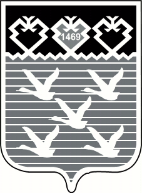 Чувашская РеспубликаАдминистрациягорода ЧебоксарыПОСТАНОВЛЕНИЕ2667Эул. Энергетиков – Медицинский центрпос. Энергетиков - Дом союзов - ул. Ярославская - площадь Республики - Национальная библиотека - ул. космонавта Николаева - Мечеть «Булгар» - Медицинский центрул. Энергетиков – ул. Франко – ул. Калинина – ул. Ярославская – ул. Карла Маркса – пр-т Ленина – ул. Гладковапо регулируемым тарифамIV квартал 2022 г.№п/п№п/пРегистрационный номер муниципального маршрутаПорядковый номер муниципального маршрутаНаименование муниципального маршрутаСведения муниципального маршрута регулярных перевозок, подлежащие изменениюДата изменения муниципального маршрута регулярных перевозок1123456Автобусные маршрутыАвтобусные маршрутыАвтобусные маршрутыАвтобусные маршрутыАвтобусные маршрутыАвтобусные маршрутыАвтобусные маршруты123237Альгешево - пос. Энергетиков - лицей № 4Изменение наименования маршрута: «Альгешево - лицей № 4».Исключение движения по расписанию: ул. Ярославская - ул. Калинина - ул. Текстильщиков - ул. ЭнергетиковIV квартал 2022 года